 Załącznik nr 1 do SWZ....................................... (miejscowość, data)Formularz ofertowyw postępowaniu prowadzonym w trybie podstawowym (art. 275 pkt 1 ustawy Pzp), pn.: „Przebudowa dróg powiatowych nr 3506Z w m. Sarbinowo, 
3504Z Sarbinowo –Gąski oraz 3544Z  Kiszkowo – Gąski w Powiecie Koszalińskim” ozn. PZD 261.34.2022.GBPDane dotyczące Wykonawcy:Nazwa (firma) Wykonawcy ……………………………………………………………………..……………………………(Nazwa (firma) Wykonawcy/wykonawców; w przypadku składania oferty przez podmioty występujące wspólnie podać nazwy (firmy) i dokładne adresy wszystkich podmiotów składających wspólną ofertę)Osoba upoważniona do reprezentacji Wykonawcy/ów (podpisująca ofertę): …………………………………………………………………………………………………Adres siedziby ………………………………………………………………………………NIP…………………………………………………………………………………………… Osoba odpowiedzialna za kontakt z Zamawiającym:……………………………………Adres do korespondencji ………………………………………………………….…………nr telefonu ……………………………………………………………………………………adres poczty elektronicznej (e-mail):………………………………….…….………………Nawiązując  do  ogłoszenia  o  zamówieniu,  prowadzonego  w trybie podstawowym, 
na podstawie art. 275 pkt 1 ustawy Pzp, pn.: „Przebudowa   dróg powiatowych 
nr 3506Z w m. Sarbinowo,  3504Z Sarbinowo  –  Gąski oraz 3544Z  Kiszkowo           – Gąski  w Powiecie Koszalińskim”.1.Oferujemy  wykonanie  przedmiotu  zamówienia,  zgodnie  z  wymogami zawartymi 
w  Specyfikacji  Warunków  Zamówienia,  w  tym  z opisem przedmiotu zamówienia, 
za poniższe wynagrodzenie ryczałtowe w cenie:brutto:........................................................................................................................zł(słownie......................................................................................................................zł)
w tym należny podatek VAT według obowiązujących przepisów.
2.Oświadczamy, że na cały wykonany przez nas przedmiot zamówienia  udzielimy gwarancji na okres……............................................…….miesięcy.
Okres  gwarancji  rozpoczyna  się  od  daty  podpisania  protokołu  odbioru   końcowego  robót.3.Oświadczam/my, że cena podana w pkt 1 została obliczona zgodnie ze sposobem wskazanym w Rozdziale 24 SWZ i obejmuje wszystkie koszty związane z realizacją przedmiotu zamówienia.  4.Oświadczam/my, że zapoznaliśmy się ze specyfikacją warunków zamówienia i uznajemy się za związanych określonymi w niej postanowieniami i zasadami postępowania; 
nie wnosimy do niej zastrzeżeń oraz uzyskaliśmy konieczne i niezbędne informacje dla przygotowania niniejszej oferty. 5.Oferuję/my wykonanie zamówienia w terminie i na zasadach określonych w SWZ 
oraz w projekcie umowy.6.Oświadczam/my, że umieszczony w specyfikacji warunków zamówienia projekt umowy został przez nas zaakceptowany i zobowiązujemy się, w przypadku wyboru naszej oferty, do zawarcia umowy na warunkach podanych w projekcie umowy, w miejscu i terminie wyznaczonym przez Zamawiającego.7.Oświadczam/my, że uważam się związany niniejszą ofertą na czas wskazany w SWZ8.Akceptuję/my  fakt,  że  zapłata  nastąpi  w  ciągu 30 dni licząc od dnia  doręczenia prawidłowo  wystawionej  faktury  do  siedziby  Zamawiającego nie   później   niż w terminie  35  dni  od  daty  odbioru przedmiotu umowy przez Zamawiającego.  
9.Niżej wymienione dokumenty składające się na ofertę stanowią tajemnicę przedsiębiorstwa w rozumieniu ustawy o zwalczaniu nieuczciwej konkurencji i nie mogą być ogólnie udostępnione:a)…………………………………………………………..……………………………………b)…………………………...……………………...……………………………………………
10. Zgodnie z art. 118 ust. 1 ustawy polegam/ nie polegam*, na zdolnościach technicznych lub zawodowych, sytuacji finansowej lub ekonomicznej podmiotu udostępniającego: ………………………………………………………………………….……………………, (nazwa podmiotu)co potwierdza załączone do oferty zobowiązanie podmiotu udostępniającego.
11.Podmiot udostępniający, wskazany w pkt. 10, będzie brał udział/ nie będzie brał udziału* w wykonywaniu części zamówienia: …………………………………………………………………………………………………,w zakresie wskazanym w zobowiązaniu.12.Przedmiot zamówienia wykonam samodzielnie/ z udziałem podwykonawców*:  ………………………………………………………..………..………………….…………, (nazwa/firma podmiotu o ile jest znana na tym etapie)13.Podwykonawcy zostaną powierzone poniższe części zamówienia: …………………………………………………………….………………………………….. wartość albo procentowa część zamówienia……………….…………………………….14. Oświadczenie Konsorcjum/spółki cywilnej w sytuacji, o której mowa w art.117 ust. 2 i 3 ustawy Pzp o wykonaniu zamówienia przez Wykonawcę: Oświadczam, że wskazane poniżej  roboty wykonają wykonawcy1) ………………………………………………………………………….……………………, (nazwa wykonawcy)zakres zamówienia, który będzie wykonywać wskazany wykonawca……………………………………………………………………………………………………………………2)………………………………………………………………………….…………………, (nazwa wykonawcy)zakres zamówienia, który będzie wykonywać wskazany wykonawca……………………………………………………………………………………………………………………UWAGA: Oświadczenie (pkt 14) składają Wykonawcy Wspólnie ubiegający się o udzielenie zamówienie. Pozostali wykonawcy powinni  usunąć treść oświadczenia przez jego wykreślenie.15.Oświadczam/my, że pracownicy wykonujący w trakcie realizacji zamówienia następujące czynności:
- roboty przygotowawcze, roboty ziemne,
- roboty dot. ułożenia podbudów,
- roboty dot. ułożenia sieci (kanalizacja deszczowa, oświetlenia)
- roboty nawierzchniowe (brukarskie, bitumiczne),
- roboty wykończeniowe,zatrudnieni będą na podstawie umowy o pracę w rozumieniu przepisów ustawy z dnia 26 czerwca 1974 r. Kodeks pracy (t.j. Dz.U. z 2022r. , poz.1510)16.Oświadczam, że wypełniłem obowiązki informacyjne przewidziane w art. 13 lub art. 14 RODO wobec osób fizycznych, od których dane osobowe bezpośrednio lub pośrednio pozyskałem/liśmy w celu ubiegania się o udzielenie zamówienia publicznego 
w niniejszym postępowaniu. UWAGA: W przypadku gdy wykonawca nie przekazuje danych osobowych innych niż bezpośrednio jego dotyczących lub zachodzi wyłączenie stosowania obowiązku informacyjnego, stosownie do art. 13 ust. 4 lub art. 14 ust. 5 RODO treści ww. oświadczenia (pkt 16) wykonawca nie składa - wówczas należy usunąć treść oświadczenia przez jego wykreślenie.
17.Informuję, że posiadam status:
- Mikroprzedsiębiorstwa – TAK/*NIE
- Małego przedsiębiorstwa – TAK/*NIE
- Średniego przedsiębiorstw – TAK/*NIE
- Prowadzę jednoosobową działalność gospodarczą – TAK/*NIE
- Inny rodzaj……………………………………………………………………………………
UWAGA:
Mikroprzedsiębiorstwo – zatrudnia mniej niż 10 osób, jego roczny obrót i/lub roczna suma bilansowa nie przekracza 2 milionów EURO,
Małe przedsiębiorstwo – zatrudnia mniej niż 50 osób, jego roczny obrót i/lub roczna suma bilansowa nie przekracza 10 mln EURO
Średnie przedsiębiorstwo – nie jest mikroprzedsiębiorstwem ani małym przedsiębiorstwem – zatrudnia mniej niż 250 osób jego roczny obrót nie przekracza 50 milionów EURO i/lub roczna suma bilansowa nie przekracza 43 milionów EURO18.Załącznikami do niniejszej oferty są :................................................................................................................………………………………………..………………………………………...*niepotrzebne skreślićDokument należy wypełnić i podpisać kwalifikowanym podpisem elektronicznym lub podpisem zaufanym lub podpisem osobistym.Zamawiający zaleca zapisanie dokumentu w formacie PDF. Załącznik nr 2 do SWZ....................................... (miejscowość, data)Oświadczenie Wykonawcy o niepodleganiu wykluczeniu oraz spełnianiu warunków udziału w postępowaniu składane na podstawie art. 125 ust. 1 ustawy z dnia 11 września 2019r. Prawo zamówień publicznych/ w przypadku wspólnego ubiegania się o udzielenie zamówienia przez Wykonawców oświadczenie składa każdy z Wykonawców wspólnie ubiegających się o zmówienie w zakresie, w którym każdy z wykonawców wskazuje spełnienie warunków udziału w postepowaniu oraz brak podstaw do wykluczenia/Przystępując do postępowania na: „Przebudowa dróg powiatowych nr 3506Z w m. Sarbinowo, 
3504Z Sarbinowo –Gąski oraz 3544Z  Kiszkowo – Gąski w Powiecie Koszalińskim” ozn. PZD 261.34.2022.GBPdziałając w imieniu Wykonawcy: …………………………………………………………….……………………………………………………………………………………………………………………………..............., 1. Oświadczenie  dotyczące przesłanek wykluczenia1)Oświadczam, że na dzień składania ofert, nie podlegam wykluczeniu  z postępowania w zakresie art. 108 ust. 1 oraz art. 109 ust.4 ustawy Pzp.
2) Oświadczam, że na dzień składania ofert, nie podlegam wykluczeniu  z postępowania na podstawie art. 7 ust.1 ustawy z dnia 13 kwietnia 2022 r. o  szczególnych rozwiązaniach w zakresie przeciwdziałania wspieraniu agresji na Ukrainę oraz służących ochronie bezpieczeństwa narodowego.3) *Oświadczam, że na dzień składania ofert, zachodzą w stosunku do mnie podstawy wykluczenia z postępowania na podstawie art………..ustawy Pzp. (podać mająca zastosowanie podstawę wykluczenia spośród wymienionych w art. 108 ust. 1 oraz art. 109 ust. 1 pkt 4 ustawy Pzp).Jednocześnie oświadczam, że w związku z ww. okolicznością, na podstawie art. 110 ust. 2 Pzp podjąłem następujące środki naprawcze ……………………………………….…………………………………………………………………………………………………..…………………………………………………………………………………………………..*wypełnić, jeżeli dotyczy2. Oświadczenie dotyczące spełniania warunków udziału w postępowaniuOświadczam, że na dzień składania ofert, spełniam warunki udziału w postępowaniu, w zakresie wymaganym przez Zamawiającego, określonym w Rozdziale 14 Specyfikacji Warunków Zamówienia, tj. zdolności technicznej lub zawodowej. 3. Oświadczenie dotyczące podmiotowych środków dowodowych W celu potwierdzenia braku podstaw wykluczenia na podstawie art. 125 ust   1 ustawy Pzp informuję/emy/*, że dotyczący mnie/nas* dokument(y) Zamawiający może pobrać z ogólnodostępnej i bezpłatnej bazy danych pod następującym adresem internetowym): Odpis z właściwego rejestru: https://ems.ms.gov.pl  - TAK/*NIEOdpis z Centralnej Ewidencji i Informacji o Działalności Gospodarczej: https://prod.ceidg.gov.pl   - TAK/*NIEINNY(E) DOKUMENT(Y) /dotyczy Wykonawcy zagranicznego/*: ………………………………………………………………………………………………..…/w przypadku wskazania przez Wykonawcę dostępności dokumentu wymienionego pod określonym adresem internetowym ogólnodostępnej i bezpłatnej bazy danych, Zamawiający samodzielnie pobierze wymagany dokument ze wskazanej bazy danych/ 4. Oświadczenie dotyczące podanych wyżej informacjiOświadczam, że wszystkie informacje podane w powyższych oświadczeniach są aktualne i zgodne z prawdą oraz zostały przedstawione z pełną świadomością konsekwencji wprowadzenia zamawiającego w błąd przy przedstawieniu informacji.Dokument należy wypełnić i podpisać kwalifikowanym podpisem elektronicznym lub podpisem zaufanym lub podpisem osobistym.Zamawiający zaleca zapisanie dokumentu w formacie PDF.Załącznik nr 3 do SWZ....................................... (miejscowość, data)Oświadczenie o grupie kapitałowejPrzystępując do postępowania prowadzonego w trybie podstawnym pn.: „Przebudowa dróg powiatowych nr 3506Z w m. Sarbinowo, 
3504Z Sarbinowo –Gąski oraz 3544Z  Kiszkowo – Gąski w Powiecie Koszalińskim”ozn. PZD 261.34.2022.GBP, działając  w imieniu i na rzecz reprezentowanego przeze mnie Wykonawcy:…………………………………………………………………………………………………. ………..………………………………………….......………………………………………..Oświadczam, że nie należę do tej samej grupy kapitałowej*w rozumieniu ustawy z dnia 16 lutego 2007 r. o ochronie konkurencji i konsumentów 
(Dz. U. z 2020 r. poz. 1076 i 1086), z innym wykonawcą, który złożył odrębną ofertę, ofertę częściową lub wniosek o dopuszczenie do udziału w postępowaniu.Oświadczam, że należę do tej samej grupy kapitałowej*w rozumieniu ustawy z dnia 16 lutego 2007 r. o ochronie konkurencji i konsumentów 
(Dz. U. z 2020 r. poz. 1076 i 1086), z innym wykonawcą, który złożył odrębną ofertę, ofertę częściową lub wniosek o dopuszczenie do udziału w postępowaniu:1. ……………………………………………………………………………………………..2. ……………………………………………………………………………………………..W przypadku, gdy Wykonawca zaznaczył, że należy do grupy kapitałowej z podmiotem, który złożył ofertę w niniejszym postępowaniu, obowiązany jest przedstawić dokumenty lub informacje potwierdzające przygotowanie oferty, oferty częściowej lub wniosku o dopuszczenie do udziału w postępowaniu niezależnie od innego wykonawcy należącego do tej samej grupy kapitałowej *niewłaściwe skreślić Dokument należy wypełnić i podpisać kwalifikowanym podpisem elektronicznym lub podpisem zaufanym lub podpisem osobistym.Zamawiający zaleca zapisanie dokumentu w formacie PDF.  Załącznik nr 4 do SWZ....................................... (miejscowość, data)……………………………..pieczęć  Wykonawcy/ Nazwa i adres Wykonawcy/Wykaz   robót  budowlanychOświadczamy, że w okresie ostatnich 5 lat przed upływem terminu  składania ofert , a jeżeli okres prowadzenia działalności jest krótszy  – w tym okresie, wykonaliśmy następujące roboty budowlane:Uwaga!Wypełniony przez Wykonawcę wykaz wraz z dowodami stanowiącymi załączniki do wykazu powinien zawierać wszystkie niezbędne informacje pozwalające Zamawiającemu na stwierdzenie czy Wykonawca spełnia określony w niniejszej SWZ i ogłoszeniu o zamówieniu warunek udziału w postępowaniu dotyczący zdolności technicznej lub zawodowej.Do wykazu należy dołączyć dowody określające, że roboty budowlane wskazane w wykazie zostały wykonane należycie, w szczególności informację, o tym czy roboty te zostały wykonane zgodnie z przepisami prawa budowlanego i prawidłowo ukończone.Dokument należy wypełnić i podpisać kwalifikowanym podpisem elektronicznym lub podpisem zaufanym lub podpisem osobistym.Zamawiający zaleca zapisanie dokumentu w formacie PDF. Załącznik nr 5 do SWZ....................................... (miejscowość, data)……………………………..pieczęć  Wykonawcy/ Nazwa i adres Wykonawcy/Wykaz  osóbwykaz   osób,  skierowanych przez Wykonawcę do realizacji zamówienia pn:  „Przebudowa dróg powiatowych nr 3506Z w m. Sarbinowo, 
 3504Z Sarbinowo – Gąski oraz 3544Z  Kiszkowo – Gąski  
w Powiecie Koszalińskim”ozn. PZD 261.34.2022.GBP - dot. osoby która będą pełnić funkcję kierownika budowy i kierowników robót* niepotrzebne skreślić Dokument należy wypełnić i podpisać kwalifikowanym podpisem elektronicznym lub podpisem zaufanym lub podpisem osobistym.Zamawiający zaleca zapisanie dokumentu w formacie PDF. Załącznik nr 6 do SWZ....................................... (miejscowość, dataZobowiązaniedo oddania do dyspozycji niezbędnych zasobów na okres korzystania z nich przy wykonaniu zamówieniaJa (/My) niżej podpisany(ni) ……………………………………………………………………….. (imię i nazwisko składającego oświadczenie)będąc upoważnionym(i) do reprezentowania:………………………………………………………………………………….…….…………(nazwa i adres podmiotu oddającego do dyspozycji zasoby)oświadczam (y),że wyżej wymieniony podmiot, stosownie do art. 118 ust. 1 ustawy z dnia 11 września 2019 r. – Prawo zamówień publicznych ( Dz. U. z 2022r. poz. 1710), odda Wykonawcy:……………………………………………………………………………………..…….……(nazwa i adres Wykonawcy składającego ofertę)do dyspozycji niezbędne zasoby¹:…………………………………………………………………………………………………(zakres udostępnianych zasobów – np. wiedza i doświadczenie, potencjał techniczny, osoby)na  okres korzystania  z  nich  przy  wykonywaniu „Przebudowa dróg powiatowych nr 3506Z w m. Sarbinowo,  3504Z Sarbinowo – Gąski  oraz   3544Z  Kiszkowo – Gąski  w Powiecie Koszalińskim” ozn. PZD 261.34.2022.GBP, przez cały okres realizacji zamówienia i w celu jego należytego wykonania.Zakres zobowiązania:Sposób  i   okres  udostępnienia  Wykonawcy  i  wykorzystania  ww.  zasobów przez Wykonawcę przy wykonywaniu zamówienia²:…………………………………….……………………………………………………………………………………………………………………………………………..…………………W przypadku, gdy podmiot udostepniający będzie udostępniał zasoby w odniesieniu do warunków udziału w postępowaniu dotyczących  kwalifikacji zawodowych lub doświadczenia, zobowiązany  jest   podać   w   jakim   zakresie   zrealizuje  roboty budowlane, których zdolności dotyczą.………………………………………………………………………………………..……………………………………………………………………………………………………………Ponadto oświadczam(y), iż solidarnie z Wykonawcą ponosimy odpowiedzialność za szkodę powstałą u Zamawiającego z powodu nieudostępnienia zasobów, do których zobowiązaliśmy się w niniejszym dokumencie.¹  Zakres udostępnianych zasobów niezbędnych do potwierdzenia spełniania warunku zdolności technicznej lub zawodowej,²   np. podwykonawstwo, konsultacje, doradztwo. W sytuacji, gdy przedmiotem udzielenia są zasoby nierozerwalnie związane  podmiotem ich udzielającym, niemożliwe do samodzielnego obrotu i dalszego udzielenia ich bez zaangażowania tego podmiotu w wykonanie zamówienia, taki dokument powinien zawierać wyraźne nawiązanie do uczestnictwa tego podmiotu w wykonaniu zamówienia.Dokument należy wypełnić i podpisać kwalifikowanym podpisem elektronicznym lub podpisem zaufanym lub podpisem osobistym.Zamawiający zaleca zapisanie dokumentu w formacie PDF. 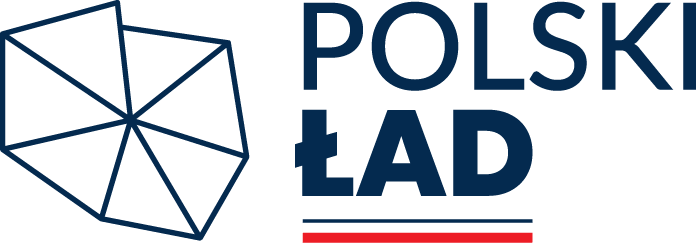 Załącznik  nr  7 do SWZUmowa Nr……………….zawarta w dniu......................................w  Koszalinie  pomiędzy:…………………………,   zwanym w   dalszej   części umowy Zamawiającym, reprezentowanym przez: ...................................................................................................................................
przy kontrasygnacie ……………………………………………… – Głównej Księgoweja:................................................................  zwanym  w  dalszej  części umowy Wykonawcą, reprezentowanym przez:   ................................................................................................................................... w rezultacie   dokonania   przez  Zamawiającego wyboru oferty Wykonawcy w postępowaniu o udzielenie zamówienia publicznego przeprowadzonego na podstawie ustawy z dnia 11 września 2019 r. - Prawo zamówień publicznych (Dz. U. z 2022 r., poz. 1710 z późn zm. ) w trybie podstawowym  została zawarta umowa  o następującej treści:§11.Zamawiający zleca a Wykonawca  przyjmuje  do  wykonania zadanie   pn: „Przebudowa  dróg  powiatowych  nr 3506Z w m. Sarbinowo,  3504Z Sarbinowo  – Gąski oraz 3544Z  Kiszkowo – Gąski  w Powiecie Koszalińskim”. 2.Szczegółowe   określenie przedmiotu umowy   zawarte jest   w  dokumentacji projektowej,  specyfikacji technicznej wykonania   i   odbioru  robót  budowlanych, kosztorysie ofertowym  Wykonawcy, stanowiących  odpowiednio załączniki nr 1, 2 i 3 do umowy.3.Wykonawca oświadcza, że zapoznał się z warunkami realizacji zamówienia publicznego. Przedmiot umowy przyjmuje do realizacji bez zastrzeżeń i wykona zakres prac zgodnie z zasadami wiedzy  i sztuki budowlanej za wynagrodzeniem określonym w ofercie.
4.Zadanie inwestycyjne dofinansowane jest ze środków Rządowego Funduszu Polski Ład: Program Inwestycji Strategicznych w wysokości …...% wartości inwestycji. Wkład własny Zamawiającego stanowi ……..% wartości inwestycji. Wykonawca zobowiązany będzie do finansowania inwestycji w części niepokrytej udziałem własnym Zamawiającego, na czas poprzedzający wypłatę środków z promesy.§2Przedmiot  umowy  zostanie  wykonany przez Wykonawcę w terminie 11  miesięcy od daty zawarcia umowy.
§31Inspektor   nadzoru   zostanie   wyłoniony  w  oddzielnym  postępowaniu, o   czym Zamawiający poinformuje  Wykonawcę na piśmie. 
2.Wykonawca ustanawia:
1)kierownikiem budowy ................................................................................................ 
2)kierownikiem robót sanitarnych……………………………………………………..……
3)kierownikiem robót elektrycznych……………………………………………..…………
3.Kierownik  budowy   zobowiązany   jest   do prowadzenia dziennika budowy i księgi obmiaru. 
4.Kierownik   budowy   będzie   działać w   granicach umocowania określonego 
 w ustawie Prawo budowlane.§41.Zamawiajacy   wymaga zatrudnienia   na podstawie umowy  o  pracę przez Wykonawcę lub  Podwykonawcę  osób  wykonujących  wskazane  poniżej  czynności w  trakcie realizacji zamówienia:
- roboty przygotowawcze, roboty ziemne,
- roboty dot. ułożenia podbudów,
- roboty dot. ułożenia sieci (kanalizacja deszczowa, oświetlenia)
- roboty nawierzchniowe (brukarskie, bitumiczne),
- roboty wykończeniowe,
2.Wykonawca oświadcza, że czynności wymienione w ust. 1 będą  wykonywane przez pracowników  Wykonawcy  lub  Podwykonawcy, zatrudnionych  na  podstawie  umowy  o pracę  w  rozumieniu  przepisów  ustawy  z  dnia 26 czerwca  1974r. – Kodeks pracy  (Dz.U. z 2022r. poz. 1510)
3.W  trakcie realizacji przedmiotu umowy   Zamawiający   uprawniony  jest do  wykonywania   czynności   kontrolnych  odnośnie spełniania przez Wykonawcę  lub   Podwykonawcę   wymogu zatrudnienia na   podstawie  umowy  o  pracę  osób  wykonujących   czynności wskazane  w  ust . 1  Zamawiający  uprawniony jest do żądania  w szczególności:
1)oświadczenia zatrudnionego pracownika,
2)oświadczenia Wykonawcy lub Podwykonawcy o zatrudnieniu pracownika na podstawie umowy o pracę,
3)poświadczonej za zgodność z oryginałem kopii umowy o pracę zatrudnionego pracownika,
4)innych dokumentów 
- zawierających  informacje,  w  tym   dane osobowe niezbędne do weryfikacji zatrudnienia  na   podstawie   umowy   o pracę,  w   szczególności  imię i nazwisko  zatrudnionego pracownika, datę zawarcia umowy o pracę, rodzaj umowy  o pracę i zakres obowiązków pracownika,
4.Nieprzedłożenie  przez  Wykonawcę  w  wyznaczonym przez Zamawiającego terminie oświadczeń  i  dokumentów, o  których  mowa  w ust. 3  będzie  traktowane   jako   nie spełnienie  przez Wykonawcę lub   Podwykonawcę wymogu   zatrudnienia na podstawie umowy   o pracę  osób wykonujących czynności  wymienione  w  ust. 1.
§51.Wykonawca  zapewni   na swój koszt dokonanie wszystkich niezbędnych  badań  technicznych potwierdzających  wykonanie przedmiotu   umowy   zgodnie  z  dokumentacją projektową. 
2.Roboty prowadzone będą  zgodnie  z opracowanym przez  Wykonawcę  projektem tymczasowej   organizacji   ruchu.  Projekt   winien   zawierać   wymagane   przepisami uzgodnienia.   Koszty   opracowania   projektu  ponosi Wykonawca. 
3.Wszelkie   szkody wynikłe   w   trakcie  realizacji  robót,  szczególnie  w   obrębie terenów   stanowiących  własność osób  fizycznych i prawnych, obciążają Wykonawcę.
4.Wykonawca  zobowiązany  jest do zapewnienia udziału pojazdów elektrycznych lub pojazdów napędzanych gazem ziemnym w ilości nie mniejszej niż 10% ogólnej liczby pojazdów  samochodowych  (w rozumieniu   art. . 2 pkt  33 ustawy z dnia 20 czerwca 1997r. – Prawo o ruchu drogowym – Dz.U.z 2021r. poz. 450 z późn. zm.) używanych przy realizacji tego zamówienia.§61.Wykonawca   zapewni kompletne kierownictwo,   siłę roboczą, materiały,   sprzęt   i   inne   urządzenia   niezbędne do   wykonania  robót   i   usunięcia  wad. 2.Wykonawca   bierze   na  siebie  pełną  odpowiedzialność za właściwe wykonanie robót  tj.  zapewnienie warunków   bezpieczeństwa   osobom   przebywającym  na placu   budowy   i   zabezpieczenia   mienia   oraz   za   metody organizacyjno – techniczne  stosowane na placu budowy. 
3.Wykonawca zabezpieczy  instalacje, urządzenia i obiekty na terenie robót   i  w  ich   bezpośrednim otoczeniu przed  ich zniszczeniem  lub   uszkodzeniem w   trakcie wykonywania robót. 
4.Wykonawca  po   zakończeniu   robót uporządkuje teren budowy,  zaplecze   budowy, tereny   sąsiadujące zajęte lub użytkowane przez   Wykonawcę, w tym   dokona   na   własny  koszt   naprawy   zniszczonych   lub uszkodzonych w   wyniku prowadzonych prac obiektów, dróg, nawierzchni lub instalacji. §71.Wykonawca   zobowiązuje się wykonać przedmiot umowy z materiałów  własnych, zgodnie ze specyfikacją warunków  zamówienia.2.Materiały  Wykonawcy powinny odpowiadać co do jakości wymogom  wyrobów  dopuszczonych do obrotu   i stosowania w budownictwie określonych w  ustawie Prawo budowlane. 
3.Na  każde  żądanie  Zamawiającego  Wykonawca  zobowiązany jest okazać  w   stosunku do stosowanych materiałów i urządzeń certyfikaty,  aprobaty techniczne itp.§81.Wykonawca zobowiązuje się wykonać zamówienie:
1)siłami własnymi: TAK/NIE (niepotrzebne skreślić)
2)siłami podwykonawców: TAK/NIE (niepotrzebne skreślić).
2.Wykonawca może wykonać część przedmiotu umowy za pomocą   podwykonawców,   zachowując swobodę wyboru   podwykonawcy  w   granicach  kwoty wynagrodzenia określonego umową, przy czym wynagrodzenie podwykonawcy   nie   może  rażąco odbiegać  od  wyceny  Wykonawcy  za  tę  część  zamówienia przewidzianą w   jego   kalkulacji ceny   za  wykonanie przedmiotu zamówienia.
3.Umowa   o   podwykonawstwo musi określać dokładnie część   przedmiotu zamówienia, która jest przedmiotem umowy o podwykonawstwo.
4.Wykonawca jest   obowiązany  przedłożyć   do  akceptacji  Zamawiającego  projekt umowy  o  podwykonawstwo,  której  przedmiotem  są roboty budowlane oraz projekt jej zmiany, nie później  niż  14  dni  przed  jej  zawarciem. Projekt  umowy  lub projekt jej zmiany może złożyć Zamawiającemu również Podwykonawca lub   dalszy Podwykonawca,  przy   czym Podwykonawca lub dalszy Podwykonawca   jest obowiązany  dołączyć  zgodę  Wykonawcy na zawarcie umowy o podwykonawstwo o treści  zgodnej  z  projektem  umowy  lub  jej zmiany. Przedłożony  Zamawiającemu projekt umowy  musi  zawierać  wszystkie  informacje dotyczące zakresu rzeczowego robót wykonywanych przez Podwykonawcę,  którego dotyczy przedmiot umowy oraz wartość tej umowy.
5.Zamawiający  zgłosi  w formie pisemnej pod rygorem nieważności zastrzeżenia  do  projektu umowy, o  której mowa w ust. 4 oraz projektu  jej  zmiany,  jeżeli:1) będzie ona niezgodna z wymogami  Zamawiającego określonymi w dokumentach zamówienia;2) gdy   termin   zapłaty   wynagrodzenia   należnego   Podwykonawcy  lub dalszemu Podwykonawcy będzie dłuższy niż określony w ust. 12;3) zawiera ona postanowienia niezgodne z art. 463 ustawy Pzp.
Zamawiający może  wnieść  zastrzeżenia  w  terminie  14 dni  od  przedstawienia mu projektu umowy lub projektu jej zmiany.
6.Jeżeli Zamawiający   w terminie  14  dni  od   przedstawienia   mu  projektu  umowy podwykonawczej lub projektu jej zmiany, o których mowa w ust. 4, nie zgłosi w formie pisemnej  zastrzeżeń,  uważa  się, że  Zamawiający zaakceptował projekt umowy lub projekt jej zmiany.
7.Po zawarciu zaakceptowanej  przez  Zamawiającego  umowy  o  podwykonawstwo, której przedmiotem  są   roboty budowlane, Wykonawca jest obowiązany   do przedłożenia Zamawiającemu poświadczonej  „za   zgodność z oryginałem”  kopii zawartej   umowy   o podwykonawstwo  w terminie  7 dni  od  dnia jej zawarcia oraz jej  zmian.  Poświadczoną   „za   zgodność   z  oryginałem”  kopię  zawartej  umowy o podwykonawstwo oraz jej zmiany   może złożyć Zamawiającemu również Podwykonawca lub dalszy Podwykonawca.
8.Jeżeli  Zamawiający   w   terminie   7   dni od dnia przedłożenia umowy   o podwykonawstwo,   której   przedmiotem  są  roboty budowlane oraz  jej  zmiany, nie   zgłosi w formie  pisemnej sprzeciwu, uważa się że zaakceptował przedłożoną umowę oraz jej zmianę. 
9.Wykonawca,   podwykonawca lub dalszy podwykonawca przedkłada Zamawiającemu  poświadczoną  za  zgodność z oryginałem kopię zawartej umowy o podwykonawstwo, której przedmiotem są dostawy lub usługi, w terminie 7 dni od dnia jej zawarcia, z wyłączeniem umów o podwykonawstwo o wartości mniejszej niż 0,5% wartości umowy oraz umów o podwykonawstwo, których przedmiot  został wskazany przez  Zamawiającego w dokumentach zamówienia. Wyłączenie nie dotyczy umów o podwykonawstwo o wartości większej niż 50 000 złotych. 10. Jeżeli w umowie,   o której   mowa w   ust.   9   termin  zapłaty wynagrodzenia  będzie dłuższy  niż  określony  w  ust. 12,  Zamawiający  informuje o tym Wykonawcę i wzywa  go   do   doprowadzenia   do  zmiany  tej umowy pod rygorem wystąpienia o zapłatę kary umownej.
11.Do  zmian   umów  o  podwykonawstwo  stosuje  się zasady mające zastosowanie przy zawieraniu umów o podwykonawstwo.
12.Termin  zapłaty   wynagrodzenia  Podwykonawcy  lub  dalszemu   Podwykonawcy przewidziany w umowie o podwykonawstwo nie   może   być   dłuższy niż 30 dni   od  dnia  doręczenia  Wykonawcy,   Podwykonawcy lub dalszemu Podwykonawcy  faktury   lub rachunku.
13.Wykonawca jest zobowiązany do zapłaty wynagrodzenia należnego Podwykonawcy  w  terminach   płatności  określonych w umowie o podwykonawstwo.
14.Warunkiem  zapłaty  Wykonawcy  należnego   wynagrodzenia  jest przedłożenie Zamawiającemu   potwierdzeń   otrzymania   zapłat  zgodnych z zawartymi umowami przez Podwykonawców i dalszych Podwykonawców.
15. Zamawiający   dokonuje   bezpośredniej   zapłaty  wymagalnego   wynagrodzenia przysługującego podwykonawcy lub   dalszemu podwykonawcy, który zawarł zaakceptowaną   przez Zamawiającego umowę   o podwykonawstwo, której przedmiotem  są  roboty   budowlane,  lub który zawarł przedłożoną Zamawiającemu umowę o podwykonawstwo, której przedmiotem  są dostawy lub usługi, w przypadku uchylenia  się od obowiązku zapłaty odpowiednio przez wykonawcę, podwykonawcę lub dalszego podwykonawcę.16. Wynagrodzenie,  o   którym   mowa   w   ust. 15, dotyczy   wyłącznie należności powstałych  po  zaakceptowaniu  przez Zamawiającego umowy o podwykonawstwo, której  przedmiotem  są  roboty  budowlane,  lub  po  przedłożeniu  zamawiającemu poświadczonej  za  zgodność  z oryginałem kopii umowy o podwykonawstwo, której przedmiotem są dostawy lub usługi.17. Bezpośrednia zapłata obejmuje wyłącznie należne wynagrodzenie, bez odsetek, należnych podwykonawcy lub dalszemu podwykonawcy.18. Zamawiający, przed dokonaniem bezpośredniej zapłaty, jest obowiązany umożliwić wykonawcy zgłoszenie, pisemnie, uwag dotyczących zasadności bezpośredniej zapłaty wynagrodzenia podwykonawcy lub dalszemu podwykonawcy. Zamawiający informuje o terminie zgłaszania uwag nie krótszym niż 7 dni od dnia doręczenia tej informacji. W uwagach nie można powoływać się na potrącenie roszczeń wykonawcy względem podwykonawcy niezwiązanych z realizacją umowy o podwykonawstwo.19. W przypadku zgłoszenia uwag, o których mowa w ust. 18, w terminie wskazanym przez Zamawiającego, Zamawiający może:
1) nie dokonać bezpośredniej zapłaty wynagrodzenia podwykonawcy lub dalszemu podwykonawcy, jeżeli wykonawca wykaże niezasadność takiej zapłaty albo2) złożyć do depozytu sądowego kwotę potrzebną na pokrycie wynagrodzenia podwykonawcy lub dalszego podwykonawcy, w przypadku istnienia zasadniczej wątpliwości zamawiającego co do wysokości należnej zapłaty lub podmiotu, któremu płatność się należy, albo3) dokonać bezpośredniej zapłaty wynagrodzenia podwykonawcy lub dalszemu podwykonawcy, jeżeli podwykonawca lub dalszy podwykonawca wykaże zasadność takiej zapłaty.20. W przypadku dokonania bezpośredniej zapłaty podwykonawcy lub dalszemu podwykonawcy Zamawiający potrąca kwotę wypłaconego wynagrodzenia z wynagrodzenia należnego wykonawcy.21. Wykonawca  zapewni  ustalenie  w  umowie z  Podwykonawcą takiego okresu i zakresu odpowiedzialności z tytułu gwarancji i rękojmi za wady, aby nie był on krótszy i mniejszy od odpowiedzialności Wykonawcy wobec Zamawiającego.22. Zamawiający może zażądać od Wykonawcy przedstawienia dokumentów potwierdzających kwalifikacje podwykonawcy oraz nazwy, dane kontaktowe osób oraz przedstawicieli  zaangażowanych w roboty budowlane lub usługi, które mają być wykonane w miejscu podlegającemu bezpośredniemu nadzorowi Zamawiającego. 23. Wykonawca zobowiązany jest do pełnienia funkcji koordynacyjnych w stosunku do podwykonawców, z którymi zawarł umowę.24. W wypadku powzięcia przez Zamawiającego informacji o realizowaniu robót przez Podwykonawców niezgłoszonych Zamawiającemu, Zamawiający może nakazać przerwanie robót do momentu wyjaśnienia sprawy. Przerwanie robót z tego tytułu nie stanowi podstawy do żądania przez Wykonawcę wydłużenia terminu realizacji umowy.§91.Strony ustalają,  że  obowiązującą   je  formą   wynagrodzenia,   zgodnie   ze   specyfikacją warunków zamówienia oraz ofertą Wykonawcy,  będzie wynagrodzenie w formie ryczałtu (wynagrodzenie ryczałtowe). 2.Wynagrodzenie ryczałtowe brutto  Wykonawcy wynosi:
..........................................................................................................................złotych (słownie........................................................................................................................),
w tym należny podatek VAT według obowiązujących przepisów.3.Wynagrodzenie  ryczałtowe,  o którym  mowa   w   ust. 1   obejmuje wszystkie koszty  związane  z  realizacją robót   objętych   dokumentacją  projektową oraz specyfikacją  techniczną wykonania i odbioru robót,   w   tym ryzyko Wykonawcy  z   tytułu  oszacowania wszelkich   kosztów   związanych  z   realizacją  przedmiotu  umowy,  a  także  oddziaływania innych czynników mających   lub mogących  mieć wpływ na koszty. 
4.Niedoszacowanie, pominięcie oraz brak rozpoznania   zakresu przedmiotu  umowy  nie może być podstawą do żądania zmiany wynagrodzenia ryczałtowego Wykonawcy.  5.Cesja wierzytelności Wykonawcy tytułem wynagrodzenia z niniejszej umowy na rzecz podmiotów trzecich jest możliwa wyłącznie za uprzednią pisemną zgodą Zamawiającego pod rygorem nieważności, do wysokości należnego Wykonawcy wynagrodzenia, po zabezpieczeniu wszystkich zasadnych roszczeń Zamawiającego, podwykonawców i dalszych podwykonawców, jeśli takie wystąpią.
6.Zamawiający oświadcza, że będzie realizować płatności za faktury z zastosowaniem mechanizmu podzielonej płatności, tzw. split payment.
7.Zamawiający   przewiduje udzielenie Wykonawcy zaliczki w   wysokości 5% wynagrodzenia  określonego  w ust 2. Zaliczka będzie płatna na podstawie faktury  w terminie  7  dni  od  daty  wniesienia  zabezpieczenia   zaliczki, które nastąpi poprzez doręczenie  Zamawiającemu   wymaganego  dokumentu. Rozliczenie zaliczki nastąpi w  fakturze  końcowej   poprzez   pomniejszenie   kwoty   należnego  wynagrodzenia.
8.Wykonawca zobowiązany jest do wniesienia zabezpieczenia zaliczki. 9.Zabezpieczenie   zaliczki   ustala  się  w  wysokości  odpowiadającej  100%   kwoty zaliczki.
10.Zabezpieczenie zaliczki może być wniesione w formie:
1) poręczeń bankowych lub poręczeń spółdzielczej kasy oszczędnościowo – kredytowej, z tym że zobowiązanie kasy jest zawsze zobowiązaniem pieniężnym,
2)gwarancji bankowych,
3) gwarancji ubezpieczeniowych,
4)poręczeń udzielanych przez podmioty, o których mowa w art. 6b ust. 5 pkt 2 ustawy z dnia 9 listopada 2000r. o utworzeniu Polskiej Agencji Rozwoju Przedsiębiorczości,
11.Zabezpieczenie  musi   być   ustanowione  zgodnie z prawem polskim i podlegać prawu polskiemu.
12.Zamawiający   nie  dokona  wypłaty   zaliczki  w sytuacji braku lub niezgodnego z umową  lub przepisami ustawy Pzp jej zabezpieczenia.
13.Zamawiający dokona zwrotu zabezpieczenia zaliczki w terminie 30 dni od dnia uznania, że umowa została wykonana należycie. §101.Strony postanawiają, że rozliczenie  za przedmiot umowy dokonane   będzie  na podstawie  faktury końcowej.
2.Podstawą wystawienia faktury jest protokół odbioru  robót.  
3.Faktura końcowa zostanie  opłacona  w  terminie  30   dni  od  daty  doręczenia jej płatnikowi na rachunek bankowy Wykonawcy………………………......……………….. nie   później   niż   w terminie 35   dni  od  daty  odbioru przedmiotu umowy przez Zamawiającego.  
4.Dane do wystawienia faktury:
1) Nabywca: Powiat Koszaliński, ul. Racławicka 13, 75 – 620 Koszalin,
NIP 66923875952) Odbiorca / Płatnik: Powiatowy Zarząd Dróg w Koszalinie, 76-015 Manowo, ul.   Cisowa 21. §111.Ustala się następujące odbiory:
a)końcowy 
b)ostateczny (pogwarancyjny) 
2.Odbioru końcowego robót dokonują przedstawiciele Zamawiającego  i  Wykonawcy  przy   współudziale   inspektora  nadzoru  i kierownika   budowy   w  formie  protokołu   odbioru  robót podpisanego przez strony umowy. 
3.O gotowości   odbioru Wykonawca powiadomi Zamawiającego na piśmie. 
4.Odbiór robót nastąpi  w  terminie  7 dni od daty ich pisemnego potwierdzenia przez inspektora nadzoru. 
5.Wykonawca   dostarczy  w   dniu  odbioru,  jako  załączniki  do protokołu niezbędne   dokumenty, a w szczególności aprobaty techniczne, certyfikaty i atesty na wbudowane materiały. 
6.Jeżeli w trakcie odbioru robót zostaną stwierdzone wady dające się usunąć Zamawiający odmówi odbioru   robót i przerywając  czynności   odbioru wyznaczy  Wykonawcy termin  na   ich   usunięcie.  Ustalenia  w  powyższej   sprawie wymagają formy pisemnej. 
7.O fakcie  usunięcia wad Wykonawca zawiadomi   pisemnie Zamawiającego, wnosząc o wyznaczenie terminu odbioru   robót. W  terminie  trzech dni   roboczych od daty otrzymania pisemnego zawiadomienia  Wykonawcy– Zamawiający na piśmie zawiadomi Wykonawcę o terminie odbioru robót. 
8.W przypadku stwierdzenia podczas odbioru końcowego robót wad   nie nadających się do usunięcia, Zamawiający  może: 
a)obniżyć wynagrodzenie   proporcjonalnie   do   zakresu rzeczowego przedmiotu   zawierającego wady,  jeżeli  wady   te  umożliwiają  użytkowanie przedmiotu odbioru, b)żądać wykonania przedmiotu odbioru po raz drugi, jeżeli wady   uniemożliwiają   użytkowanie przedmiotu  odbioru, 
c)odstąpić od umowy jeżeli po kolejnym odbiorze występują  wady określone w pkt b. 9.Zamawiający  wyznaczy   termin  przeglądu  wykonanego  przedmiotu  umowy   po odbiorze końcowym  robót w okresie gwarancji, a w razie stwierdzenia  wad  i usterek także termin ich usunięcia. 
10.Odbiór ostateczny zostanie przeprowadzony po  upływie   okresu  gwarancyjnego   określonego w umowie  i będzie polegał na sprawdzeniu usunięcia wad  powstałych i ujawnionych w okresie gwarancyjnym. Zamawiający wyznaczy termin protokolarnego usunięcia tych wad. 
11.Za datę wykonania przez Wykonawcę zobowiązań wynikających z  niniejszej umowy uznaje się datę odbioru, stwierdzoną w protokołach odbioru robót.§121.Strony postanawiają, że obowiązującą je formą odszkodowania  są  kary umowne. 2.Kary te będą naliczane w następujących przypadkach i wysokościach: 1)Wykonawca zapłaci Zamawiającemu kary umowne za: 
a)każdy  dzień   zwłoki  w   wykonaniu   przedmiotu   umowy   w wysokości   0,2%  wynagrodzenia brutto, 
b)każdy dzień  zwłoki w usunięciu wad stwierdzonych w trakcie odbioru końcowego lub  w  okresie  rękojmi  i  gwarancji  za  wady , liczony  od  dnia  wyznaczonego   na usunięcie wad w  wysokości  0,2% wynagrodzenia  brutto, 
c)odstąpienie od umowy  z  przyczyn  zależnych  od  Wykonawcy w wysokości  10%  wynagrodzenia brutto, 
d) nieprzedłożenie   do  zaakceptowania projektu umowy o podwykonawstwo, której przedmiotem  są  roboty  budowlane  lub  projektu  jej  zmiany  w  wysokości  0,05%  wynagrodzenia brutto, 
e)nieprzedłożenie poświadczonej   „za   zgodność   z   oryginałem”  kopii  umowy  o podwykonawstwo   lub   jej   zmiany   w  wysokości  0,05%   wynagrodzenia brutto, f) brak zapłaty lub nieterminową zapłatę wynagrodzenia  należnego podwykonawcom   lub dalszym podwykonawcom   w wysokości 0,05%   wynagrodzenia brutto,  g) brak  zmiany   umowy o  podwykonawstwo  w zakresie   terminu  zapłaty, zgodnie z § 8 ust. 10 umowy w wysokości  0,05% wynagrodzenia brutto. h) za  niezatrudnienie  na  podstawie umowy o pracę osób wykonujących czynności określone w § 4 ust.1 umowy w wysokości 0,05% wynagrodzenia brutto – za każdy stwierdzony przypadek, 2) Zamawiający zapłaci Wykonawcy kary umowne za: a) każdy  dzień  zwłoki w  przeprowadzeniu  odbioru  końcowego w  wysokości  0,2% wynagrodzenia   brutto, b)odstąpienie od umowy   z  przyczyn  zależnych od Zamawiającego  w  wysokości  10 % wynagrodzenia  brutto. 3.Łączna wysokość kar umownych nie może przekroczyć 20%  wynagrodzenia brutto. 4.Strony zastrzegają sobie prawo do odszkodowania uzupełniającego, przenoszącego  wysokość  kar  umownych   do  wysokości  rzeczywiście  poniesionej szkody. 5.Zamawiający  jest   uprawniony   do potrącenia należnych   kar umownych z
  wynagrodzenia   Wykonawcy. 6.W   przypadku braku możliwości potrącenia należnych   kar   umownych z wynagrodzenia  Wykonawcy Zamawiający   wystawi   Wykonawcy   żądanie   zapłaty   należnych kar. Kara   powinna   być zapłacona  w   terminie  10  dni  od doręczenia żądania.§131.Oprócz   wypadków wymienionych w   treści   tytułu  XV   Kodeksu   cywilnego Zamawiającemu   przysługuje   prawo   odstąpienia   od  umowy   w następujących sytuacjach: 1)w razie  wystąpienia  istotnej   zmiany  okoliczności   powodującej,   że   wykonanie   umowy  nie   leży   w  interesie  publicznym,   czego  nie  można   było   przewidzieć  w  chwili zawarcia umowy, Zamawiający może  odstąpić od umowy   w terminie  miesiąca  od  powzięcia   wiadomości   o   powyższych   okolicznościach.   W takim  wypadku Wykonawca   może  żądać jedynie wynagrodzenia  należnego  mu  z  tytułu wykonania części umowy, 2) Wykonawca przystąpi do likwidacji firmy, 3)w razie   zajęcia   majątku   Wykonawcy  skutkującego  niemożliwością   wykonania przedmiotu umowy w terminie, 4)Wykonawca nie rozpoczął robót bez uzasadnionych przyczyn w  terminie 14 dni od przekazania  placu budowy oraz nie kontynuuje ich pomimo wezwania Zamawiającego złożonego na piśmie, 5)Wykonawca przerwał realizację robót i przerwa ta trwa dłużej niż 14 dni, 6)jeżeli pomimo   uprzednich   pisemnych (dwukrotnych) zastrzeżeń inspektora nadzoru Wykonawca uporczywie nie   wykonuje   robót zgodnie   z   warunkami   umowy lub w rażący sposób zaniedbuje zobowiązania umowne, 7)w przypadku stwierdzenia, że jakość wykonywanych robót nie odpowiada obowiązującym normom   i   warunkom technicznym wykonania   i  odbioru  robót budowlanych,8)Zamawiający powziął informację o realizowaniu robót przez podwykonawców niezgłoszonych Zamawiającemu przez Wykonawcę,9) z powodu utraty przez Wykonawcę wymaganych zdolności do wykonania przedmiotu umowy lub rezygnacji z podwykonawcy, na którego zasoby powoływał się Wykonawca w celu wykazania spełnienia warunków udziału w postępowaniu i Wykonawca nie przedłoży Zamawiającemu dowodów potwierdzających, iż proponowany inny podwykonawca lub Wykonawca samodzielnie spełnia je w stopniu nie mniejszym niż wymagany w trakcie postępowania o udzielenia zamówienia, 10) w przypadku konieczności wielokrotnego dokonywania bezpośredniej zapłaty podwykonawcy lub dalszemu podwykonawcy, których umowy zostały zaakceptowane przez Zamawiającego lub zgłoszone Zamawiającemu, lub konieczności dokonania bezpośrednich zapłat na sumę  większą  niż 5% wartości umowy. Wykonawcy  nie   przysługują   z tego  tytułu  żadne roszczenia odszkodowawcze.  2. Oprócz wypadków  wymienionych   w treści tytułu XV   Kodeksu   cywilnego Wykonawcy przysługuje prawo odstąpienia od umowy w następujących sytuacjach: 1)Zamawiający odmawia bez uzasadnionej przyczyny odbioru robót   lub  podpisania  protokołu odbioru, 2)Zamawiający zawiadomi Wykonawcę, iż wobec zaistnienia  uprzednio nieprzewidzianych okoliczności nie będzie mógł spełnić swoich zobowiązań umownych wobec Wykonawcy, 4.Odstąpienie od umowy powinno nastąpić w formie pisemnej pod  rygorem nieważności i powinno zawierać uzasadnienie.5.W przypadku odstąpienia od umowy Wykonawcę  oraz   Zamawiającego  obciążają  następujące obowiązki szczegółowe: 1)w terminie dni 7 od daty odstąpienia od umowy Wykonawca przy udziale  Zamawiającego sporządzi szczegółowy   protokół   inwentaryzacji  robót  w toku wraz z   zestawieniem   wartości   wykonanych robót   wg  stanu  na   dzień  odstąpienia, 2)Wykonawca zabezpieczy przerwane roboty w zakresie   obustronnie  uzgodnionym   na koszt tej strony, z której winy nastąpiło odstąpienie od umowy, 3)Wykonawca zgłosi do dokonania przez Zamawiającego odbioru robót  przerwanych oraz robót zabezpieczających, jeżeli odstąpienie od umowy nastąpiło z  przyczyn,  za  które Wykonawca nie odpowiada, 4)Wykonawca niezwłocznie, najpóźniej w terminie 30   dni,  usunie   z terenu budowy urządzenia zaplecza przez niego dostarczone lub wzniesione, 5)Zamawiający w razie  odstąpienia   od  umowy  z przyczyn,  za   które Wykonawca  nie odpowiada, obowiązany jest do:a)dokonania odbioru robót  przerwanych oraz do zapłaty wynagrodzenia  za   roboty, które   zostały prawidłowo wykonane   do   dnia  odstąpienia w oparciu o protokół inwentaryzacji, b)przejęcia od Wykonawcy pod swój dozór terenu budowy.
6.Każdej ze  stron przysługuje prawo do odstąpienia od umowy  w terminie 30 dni od powzięcia  wiedzy  o  zaistnieniu   okoliczności  będącej podstawą do odstąpienia od umowy. §14
1.Zamawiający na podstawie art. 455 ust. 1 pkt 1 ustawy Pzp  przewiduje możliwość   zmian  umowy w stosunku do treści oferty w  zakresie:
1)zmiany terminu wykonania umowy w przypadkach wystąpienia niżej wymienionych okoliczności, które   uniemożliwiają   wykonanie   przedmiotu   umowy  w  pierwotnym terminie:a) wystąpienie   przerw   w   wykonywaniu   przedmiotu umowy,  z powodów za  które odpowiada Zamawiający,
b) w   następstwie   okoliczności,  których  nie   można   było   przewidzieć  w chwili zawierania  umowy  niezależnych  od  Zamawiającego  i   Wykonawcy,  skutkujących   niemożliwością prowadzenia prac,
c)  gdy wystąpią   niekorzystne  warunki  atmosferyczne uniemożliwiające prawidłowe wykonanie robót, w szczególności z powodu technologii  realizacji   prac   określonej umową,  normami  i   innymi przepisami,   wymagającej   konkretnych warunków atmosferycznych, jeżeli   konieczność   wykonania   prac   w tym   okresie  nie  jest następstwem okoliczności,  za które   Wykonawca ponosi odpowiedzialność (np. wysokie lub niskie temperatury, silne wiatry, długotrwałe i obfite opady deszczu i śniegu),2.W  przypadku  wystąpienia któregokolwiek ze zdarzeń wymienionych w ust.  1  ewentualne przedłużenie  terminu wykonania  może  nastąpić  na wniosek Wykonawcy o  czas  niezbędny  do realizacji  przedmiotu  umowy   w  sposób  należyty,  nie  dłużej  jednak   niż  o  okres trwania tych okoliczności.3.Wszystkie   zmiany  umowy wymienione w ust. 1  stanowią katalog  zmian, na które Zamawiający   może wyrazić   zgodę.  Nie  stanowią jednocześnie zobowiązania do wyrażenia   takiej zgody  i nie rodzą   żadnego roszczenia w stosunku   do Zamawiającego.
4.Zmiany umowy nie wymagające sporządzenia aneksu:a)zmiana  nazwy  stron, siedzib stron, danych teleadresowych, rachunku bankowegob) zmiana polegająca na dopuszczeniu do wykonywania części zamówienia (wartości lub procentowej części)   podwykonawcy, który   nie   został  wskazany  w  ofercie, po wcześniejszej akceptacji przez Zamawiającego,c) zmiana  polegająca   na dopuszczeniu do wykonywania przez podwykonawców tej części z amówienia (wartości lub procentowej części),  która  nie została wskazana w ofercie   do   podzlecenia,   po   wcześniejszej akceptacji przez Zamawiającego 
d) zmiana  osób   przewidzianych   do   realizacji   zamówienia i deklarowanych przez Wykonawcę w ofercie, 
e) zmiana   albo   rezygnacja   z   Podwykonawcy,   na  zasoby  którego  Wykonawca powoływał  się   na   zasadach określonych   w art. 22a ust. 1  ustawy Pzp, w celu wykazania spełniania warunków   udziału   w postępowaniu  pod warunkiem że Wykonawca   wykaże   Zamawiającemu,   iż   proponowany  inny Podwykonawca lub Wykonawca   samodzielnie  spełnia  powyższe   warunki  udziału  w postępowaniu w stopniu nie mniejszym niż podwykonawca za zasoby którego wykonawca powoływał się w trakcie prowadzonego postępowania. 
§15
1.Wynagrodzenie, o którym mowa w § 9 ust. 2 może zostać zmienione (zwaloryzowane) w oparciu o następujące zasady:
1) w przypadku zmiany cen materiałów lub kosztów związanych z realizacją zamówienia w stosunku do kosztów i cen zawartych w ofercie z zastrzeżeniem, że:
a)poziom zmiany ceny materiałów lub kosztów uprawniający do żądania zmiany wynagrodzenia przekroczy 5%;
b) żądanie zmiany wynagrodzenia może być złożone po upływie 6 miesięcy od dnia zawarcia umowy;
c) maksymalna wartość zmiany wynagrodzenia jaką Zamawiający dopuszcza w rezultacie zastosowania niniejszych postanowień wynosi 10% wartości ceny całkowitej brutto podanej w ofercie Wykonawcy oraz § 9 ust. 2 umowy;
2)zmiana cen materiałów lub kosztów uprawniająca do żądania zmiany wynagrodzenia ustalana będzie na podstawie wskaźnika cen produkcji budowlano-montażowej, ogłaszanego w komunikacie Prezesa Głównego Urzędu Statystycznego. Wyliczenie wysokości zmiany wynagrodzenia odbywać się będzie w oparciu o kwartalny wskaźnik cen produkcji budowlano-montażowej liczony w stosunku do wskaźnika z poprzedniego kwartału ogłoszonego w komunikacie Prezesa Głównego Urzędu Statystycznego;
3) zmiana wynagrodzenia będzie odnosiła się wyłącznie do części przedmiotu                 zamówienia niezrealizowanego (na dzień złożenia wniosku).  
2.Zmiana wynagrodzenia w przypadkach określonych w niniejszym paragrafie wymaga złożenia przez Wykonawcę wniosku wraz z uzasadnieniem oraz  szczegółowym  wyliczeniem wysokości zmiany, podaniem podstawy faktycznej i prawnej. Ponadto  do  wniosku  należy   dołączyć  kosztorysy   robót    wykonanych, pozostałych do wykonania  oraz  harmonogram  rzeczowo – finansowy   uwzględniający  roboty wykonane i niewykonane. Na żądanie Zamawiającego Wykonawca będzie zobowiązany do złożenia wyjaśnień oraz przedłożenia dodatkowych dokumentów potwierdzających zakres realizacji prac.
3. Zamawiający dopuszcza jednokrotną waloryzację wynagrodzenia. 
4. Wykonawca  robót,   którego   wynagrodzenie   zostało   zmienione  na   zasadach określonych  w niniejszym paragrafie  zobowiązany   jest   do   odpowiedniej   zmiany wynagrodzenia  przysługującego  Podwykonawcy,  z   którym      zawarł     umowę,    w     zakresie odpowiadającym zmianom cen materiałów lub kosztów dotyczących zobowiązania Podwykonawcy, jeżeli okres obowiązywania tej umowy przekracza 6 miesięcy.§161.W celu zapewnienia właściwej jakości robót budowlanych ustala się zabezpieczenie należytego wykonania umowy w wysokości 5 % wartości całkowitego wynagrodzenia brutto za przedmiot umowy, określonego w § 9 ust. 4, tj. w kwocie ………..............……zł (słownie: …………………..…………………… zł) w formie ………...………………………2.Strony   postanawiają,   że   70% wartości   zabezpieczenia   należytego  wykonania umowy   stanowić będzie gwarancję zgodnego   z   umową wykonania robót budowlanych,   zaś   30%   wartości zabezpieczenia zostanie przeznaczone  na zabezpieczenie roszczeń z tytułu rękojmi za wady lub gwarancji.
3.Zamawiający   zwróci   70% wartości   zabezpieczenia   w  terminie 30 dni od dnia wykonania  robót  budowlanych  i dokonania odbioru końcowego. Natomiast   30 % zabezpieczenia  przeznaczone  na zabezpieczenie roszczeń z tytułu rękojmi za wady lub  gwarancji – zostanie  zwrócone   w   terminie 15 dni po upływie okresu rękojmi za wady lub gwarancji. §171.Strony   ustalają,   że odpowiedzialność Wykonawcy   z   tytułu   gwarancji   za wykonanie  przedmiotu  zamówienia  wynosi.................................................................  
miesięcy zgodnie z  kartą  gwarancyjną stanowiącą   załącznik   Nr  4  do   umowy. Okres gwarancji  rozpoczyna się od daty   podpisania  protokołu  odbioru  końcowego robót. 2.Wykonawca robót jest odpowiedzialny względem Zamawiającego z tytułu gwarancji za wady  fizyczne   robót,  stwierdzone w   toku   czynności  odbiorowych i powstałe  w okresie gwarancyjnym. 3.Wykonawca jest   zobowiązany   do  usunięcia na własny   koszt występujących w okresie gwarancji wad odnoszących się do przedmiotu umowy. 4.Jeżeli Wykonawca   nie   usunie   wad   w   przewidzianym   terminie,  Zamawiający może zlecić ich usunięcie innym podmiotom na koszt Wykonawcy. 5.O wykryciu  wady  w  okresie gwarancji Zamawiający jest   obowiązany zawiadomić   Wykonawcę na piśmie. 6.Po  odbiorze   robót   związanych   z usunięciem   wad  z  tytułu  gwarancji, okres gwarancji  ulega   wydłużeniu o czas od zgłoszenia do usunięcia wady. 7.Wykonawca niezależnie od udzielonej gwarancji ponosi odpowiedzialność  z  tytułu rękojmi za wady na podstawie przepisów kodeksu cywilnego. 8.Strony rozszerzają odpowiedzialność Wykonawcy z tytułu rękojmi poprzez wydłużenie tej odpowiedzialności do okresu udzielonej gwarancji.§18Strony ustalają , że sądem  właściwym  w sprawach spornych wynikających z niniejszej umowy jest Sąd w Koszalinie.§191.Wszelka korespondencja pomiędzy stronami umowy będzie kierowana pod niżej wskazane adresy: 2.Zamawiający:……………………………………………………………………………. 3.Wykonawca:............................................................................................................  Wszelka korespondencja  pomiędzy  stronami  dotycząca  niniejszej umowy może być wykonywana przez doręczenie pisma osobiście, listem poleconym   lub  faksem. 4.Strony zobowiązane są  zawiadomić się  wzajemnie   o  każdorazowej  zmianie adresu  siedziby  oraz   numerów   telefonów   i  faksów. W   razie   zaniedbania  tego obowiązku pismo  przesłane pod ostatnio wskazany przez stronę adres   i   zwrócone z adnotacją  o niemożliwości doręczenia pozostawia   się w dokumentach ze skutkiem doręczenia.
§201. Prawem właściwym dla niniejszej umowy jest prawo polskie. 2. Strony zobowiązują się do poddania ewentualnych sporów o roszczenia cywilnoprawne w sprawach, w których zawarcie ugody jest dopuszczalne,  mediacjom lub innemu polubownemu rozwiązaniu sporu przed Sądem Polubownym przy Prokuratorii Generalnej Rzeczypospolitej Polskiej, wybranym mediatorem albo osobą prowadzącą inne polubowne rozwiązanie sporu. 3.Ewentualne spory rozstrzygane będą przez sąd właściwy dla siedziby Zamawiającego. §21W sprawach nieuregulowanych niniejszą umową stosuje się przepisy Kodeksu cywilnego, ustawę z dnia 11 września  2019r. – Prawo zamówień publicznych, ustawę   z dnia 7 lipca 1994r. – Prawo budowlane.§22Umowę  sporządzono w 2 jednobrzmiących egzemplarzach, po jednym  egzemplarzu dla każdej ze stron. Załączniki:  Dokumentacja projektowa Specyfikacje techniczne wykonania i odbioru robót budowlanychKosztorys ofertowy Wykonawcy Karta gwarancyjnaZAMAWIAJĄCY WYKONAWCAZałącznik  nr  4Karta GwarancyjnaUdzielam   gwarancji   na   jakość   robót   wykonywanych   na   podstawie  umowy   nr ........................................................ zawartej  w  dniu ........................... pomiędzy: …………………….zwanym  dalej  Zamawiającym, reprezentowaną przez: ......................................................................................................................................a:...................................................................................................................................... zwanym   dalej  Wykonawcą, reprezentowanym  przez:......................................................................................................................................Warunki gwarancji:Okres gwarancji rozpoczyna się od daty podpisania protokołu odbioru końcowego robót i wynosi …….….. miesięcy.Wykonawca ponosi odpowiedzialność z tytułu gwarancji jakości za wady fizyczne powstałe  w okresie gwarancyjnym.W okresie gwarancji Wykonawca zobowiązany jest do usunięcia na własny koszt ujawnionych wad w terminach:jeśli wada uniemożliwia zgodnie z obowiązującymi przepisami użytkowanie drogi  – niezwłocznie nie później jednak niż w ciągu trzech dni,w pozostałych przypadkach - w terminie uzgodnionym w protokole spisanym przy udziale obu stron.Usunięcie wad powinno być stwierdzone protokolarnie.Nie podlegają  gwarancji wady powstałe na skutek:siły wyższej pod pojęciem której strony ustalają nadzwyczajne zjawiska przyrodnicze oraz działania wojenne rozruchy,szkód wynikłych z winy Zamawiającego.O  wykryciu wady Zamawiający jest zobowiązany zawiadomić Wykonawcę na piśmie w terminie  14 dni od daty jej ujawnienia. Usunięcie wad uważa się za skutecznie dokonane z chwilą podpisania przez obie strony protokołu odbioru robót gwarancyjnych.Jeżeli  Wykonawca nie   usunie   wad   w   przewidzianym   terminie,  Zamawiający  może  zlecić  ich  usunięcie   innym osobom  na koszt   i   ryzyko   Wykonawcy. Usunięcie  wad  w  tym   trybie   nie   powoduje utraty   uprawnień gwarancyjnych. Niniejsza karta gwarancyjna jest integralną częścią umowy.Wszelkie zmiany niniejszej karty gwarancyjnej wymagają formy pisemnej pod rygorem nieważności. Warunki gwarancji podpisali: ZAMAWIAJĄCY WYKONAWCAL.p.Rodzaj   i  miejsce wykonanych robótNazwa podmiotu
na rzecz którego
roboty   zostały 
wykonaneWartość brutto 
wykonanych robótData wykonania
/dzień, miesiąc ,rok/1. 2. 3. Imię i nazwisko
Posiadane kwalifikacje zawodowe…………………………  kierownik  budowyPosiada uprawnienia budowlane upoważniające do   kierowania robotami   drogowymi   w  zakresie   przedmiotu  zamówienia TAK/NIE*………………………. kierownik robótPosiada uprawnienia budowlane upoważniające do   kierowania robotami   sanitarnymi   w  zakresie   przedmiotu  zamówienia TAK/NIE*
……………………….. kierownik robótPosiada uprawnienia budowlane upoważniające do   kierowania robotami   elektrycznymi   w  zakresie   przedmiotu  zamówienia TAK/NIE*
